Your recent request for information is replicated below, together with our response.Please provide a statistical count of all police employees who identify as Wiccan or any other type of witchcraft or paganism.In response to this part of your request I would advise that there are 46 officer’s who have paganism or witchcraft types beliefs.Please provide a description of any provisions for adherents of Wicca, witchcraft or paganism provided by the force if it exists on record.I would advise that there is a National Police Pagan association. Please provide all documented activity by employees or others of the Wiccan religion or any other form of witchcraft or paganism carrying out religious observance or other activities associated with such faiths if it exists on record.Please provide a detailed location of were such identification, activity or provisions are provided or have been recorded by the force if such exists on record.In Selkirkshire between the dates of 1/1/2021 - 1/1/2023In response to this part of your request, and in terms of Section 17 of the Freedom of Information (Scotland) Act 2002, this represents a notice that the information you seek is not held by Police Scotland.If you require any further assistance, please contact us quoting the reference above.You can request a review of this response within the next 40 working days by email or by letter (Information Management - FOI, Police Scotland, Clyde Gateway, 2 French Street, Dalmarnock, G40 4EH).  Requests must include the reason for your dissatisfaction.If you remain dissatisfied following our review response, you can appeal to the Office of the Scottish Information Commissioner (OSIC) within 6 months - online, by email or by letter (OSIC, Kinburn Castle, Doubledykes Road, St Andrews, KY16 9DS).Following an OSIC appeal, you can appeal to the Court of Session on a point of law only. This response will be added to our Disclosure Log in seven days' time.Every effort has been taken to ensure our response is as accessible as possible. If you require this response to be provided in an alternative format, please let us know.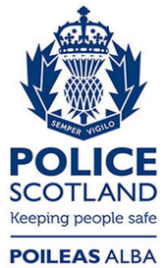 Freedom of Information ResponseOur reference:  FOI 24-0700Responded to:  9 April 2024